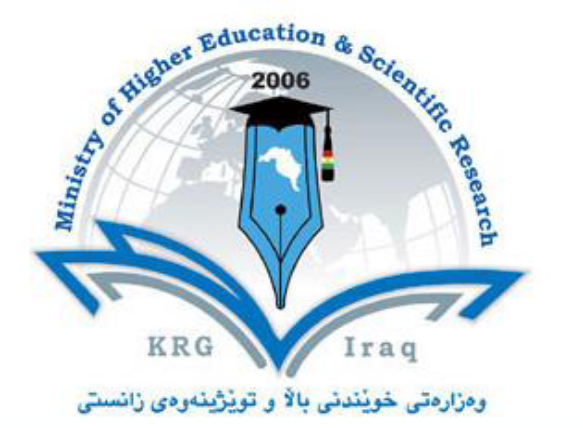 القسم: الدراسات الاسلاميةالكلية: العلوم الإٍسلاميّةالجامعة: صلاح الدين-أربيلنظام الدّراسة: كورساتالمادة: التعبير والانشاءاسم التدريسي: ب.د.شكر محمود عبدالله_ دكتوراهالسنة الدراسية: 2022/ 2023كراسة المادةCourse Bookالتعبير والانشاءالتعبير والانشاء1. اسم المادةب. د. شكرمحمودعبداللهب. د. شكرمحمودعبدالله2. التدريسي المسؤولالعلوم الإسلامية /الدراسات الاسلاميةالعلوم الإسلامية /الدراسات الاسلامية3. القسم/ الكليةالايميل: Shukur. abdulla@su.edu.krdالايميل: Shukur. abdulla@su.edu.krd4. معلومات الاتصال:النظري( ٨)   العملي  () 	النظري( ٨)   العملي  () 	5. الوحدات الدراسیهة(بالساعة) خلال الاسبوع(مدى توفر التدريسي للطلبة خلال الاسبوع)  (٨((مدى توفر التدريسي للطلبة خلال الاسبوع)  (٨(6. عدد ساعات العمل__7. رمز المادة (course code)الشهادة.. دكتوراه الدرجةالعلمية.. بروفيسورالتخصص.. اللغة العربيةالشهادة.. دكتوراه الدرجةالعلمية.. بروفيسورالتخصص.. اللغة العربية٨. البروفايل الاكاديمي للتدريسييتضمن هذالكورس مفردات منهج التعبير والانشاء والغرض منه تعليم الطلبه التكلم والكتابة باللغة العربية الفصحى من جهة التعبير والانشاء بالطريقتين التعبير الشفهي والتحريري اي الكتابي وكيفية صياغة النصوص العربية معبرا بها عن الأفكار الأساسية تكلما و كتابة…. يتضمن هذالكورس مفردات منهج التعبير والانشاء والغرض منه تعليم الطلبه التكلم والكتابة باللغة العربية الفصحى من جهة التعبير والانشاء بالطريقتين التعبير الشفهي والتحريري اي الكتابي وكيفية صياغة النصوص العربية معبرا بها عن الأفكار الأساسية تكلما و كتابة…. ٩. المفردات الرئيسية للمادة Keywords١٠. نبذة عامة عن المادةتهدف مادة التعبير والانشاء إلى غرس روح الجرأة الأدبية في الأداء والتعبير اللساني عما يحس به الطالب ويشعر به من الموضوعات والعواطف والمشاعر وتطوير كيفية استعمال المفردات اللغوية والتاركيب العربية  في صياغة نصوص أدبية لوصف مايختلج به خاطره مما يسمعه أو يشاهده بعبارات إنشائية سليمة وتعبيرات فنية فيها الإبداع والتطوير وحسن التصوير.  طبيعة المادةمادة التعبير والانشاء تتضمن تعويد الطلبة على النطق الصحيح والكتابة السليمة وتنمية المهارات لدى الطلاب ورفع مستواهم في كيفيةالاستفادك من ظواهر اللغة وقواعد الضبط في التعبير والكتابة وتطوير قابلياتهم في تشكيل النصوص المعبرة عن الأفكار باستعمال النطق الصحيح والكتابة الصحيحة في قالب وأسلوب أدبي فني رائع.. ١٠. نبذة عامة عن المادةتهدف مادة التعبير والانشاء إلى غرس روح الجرأة الأدبية في الأداء والتعبير اللساني عما يحس به الطالب ويشعر به من الموضوعات والعواطف والمشاعر وتطوير كيفية استعمال المفردات اللغوية والتاركيب العربية  في صياغة نصوص أدبية لوصف مايختلج به خاطره مما يسمعه أو يشاهده بعبارات إنشائية سليمة وتعبيرات فنية فيها الإبداع والتطوير وحسن التصوير.  طبيعة المادةمادة التعبير والانشاء تتضمن تعويد الطلبة على النطق الصحيح والكتابة السليمة وتنمية المهارات لدى الطلاب ورفع مستواهم في كيفيةالاستفادك من ظواهر اللغة وقواعد الضبط في التعبير والكتابة وتطوير قابلياتهم في تشكيل النصوص المعبرة عن الأفكار باستعمال النطق الصحيح والكتابة الصحيحة في قالب وأسلوب أدبي فني رائع.. ١٠. نبذة عامة عن المادةتهدف مادة التعبير والانشاء إلى غرس روح الجرأة الأدبية في الأداء والتعبير اللساني عما يحس به الطالب ويشعر به من الموضوعات والعواطف والمشاعر وتطوير كيفية استعمال المفردات اللغوية والتاركيب العربية  في صياغة نصوص أدبية لوصف مايختلج به خاطره مما يسمعه أو يشاهده بعبارات إنشائية سليمة وتعبيرات فنية فيها الإبداع والتطوير وحسن التصوير.  طبيعة المادةمادة التعبير والانشاء تتضمن تعويد الطلبة على النطق الصحيح والكتابة السليمة وتنمية المهارات لدى الطلاب ورفع مستواهم في كيفيةالاستفادك من ظواهر اللغة وقواعد الضبط في التعبير والكتابة وتطوير قابلياتهم في تشكيل النصوص المعبرة عن الأفكار باستعمال النطق الصحيح والكتابة الصحيحة في قالب وأسلوب أدبي فني رائع.. ١١. أهداف المادة:الهدف من تدريس مادة التعبير والانشاء بالاساس هو  غرس روح الجرأة الأدبية في الأداء والتعبير اللساني عما يحس به الطالب ويشعر به من الموضوعات والعواطف والمشاعر وتطوير كيفية استعمال المفردات اللغوية والتاركيب العربية  في صياغة نصوص أدبية لوصف مايختلج به خاطره مما يسمعه أو يشاهده بعبارات إنشائية سليمة وتعبيرات فنية فيها الإبداع والتطوير وحسن التصوير.  ١١. أهداف المادة:الهدف من تدريس مادة التعبير والانشاء بالاساس هو  غرس روح الجرأة الأدبية في الأداء والتعبير اللساني عما يحس به الطالب ويشعر به من الموضوعات والعواطف والمشاعر وتطوير كيفية استعمال المفردات اللغوية والتاركيب العربية  في صياغة نصوص أدبية لوصف مايختلج به خاطره مما يسمعه أو يشاهده بعبارات إنشائية سليمة وتعبيرات فنية فيها الإبداع والتطوير وحسن التصوير.  ١١. أهداف المادة:الهدف من تدريس مادة التعبير والانشاء بالاساس هو  غرس روح الجرأة الأدبية في الأداء والتعبير اللساني عما يحس به الطالب ويشعر به من الموضوعات والعواطف والمشاعر وتطوير كيفية استعمال المفردات اللغوية والتاركيب العربية  في صياغة نصوص أدبية لوصف مايختلج به خاطره مما يسمعه أو يشاهده بعبارات إنشائية سليمة وتعبيرات فنية فيها الإبداع والتطوير وحسن التصوير.  ١٢. التزامات الطالب:على الطالب أن يتفاعل مع المادة تفاعلا علميا بناء وذلك بالمواظبة على الدوام والحرص على التعلم وتطوير الذات وزيادة القدرات التعبيرية وحسن استعمال المعطيات الحديثة لقواعد اللغة العربية وتجريد فنون البلاغه والتصوير الأدبي الفني في التعبير وتشكيل النصوص١٢. التزامات الطالب:على الطالب أن يتفاعل مع المادة تفاعلا علميا بناء وذلك بالمواظبة على الدوام والحرص على التعلم وتطوير الذات وزيادة القدرات التعبيرية وحسن استعمال المعطيات الحديثة لقواعد اللغة العربية وتجريد فنون البلاغه والتصوير الأدبي الفني في التعبير وتشكيل النصوص١٢. التزامات الطالب:على الطالب أن يتفاعل مع المادة تفاعلا علميا بناء وذلك بالمواظبة على الدوام والحرص على التعلم وتطوير الذات وزيادة القدرات التعبيرية وحسن استعمال المعطيات الحديثة لقواعد اللغة العربية وتجريد فنون البلاغه والتصوير الأدبي الفني في التعبير وتشكيل النصوص١٣. طرائق التدريسنعتمد في طريقة تدريس هذه المادّة على:١_ استعمال باور بوينت في الشرح وتوضيح مناهج العمل في الدرس بإشراك الطلبةعن طريق عرض السلايدات المصورة٢_استعمال اللوحه البيضاء في العرض وتدريب علىَ مواد الدرس٣_الاستعانه بطريقة تدريس اون لاين لإشراك عدد اكبر من الطلبه لتعميم الفائدة ٤_اللجوء إلى طريقة تشكيل ألكروبات ومجموعات من الطلاب في تدريس المادة بعد إملاء المحاضرات عليهم وتحديد الهدف س١٣. طرائق التدريسنعتمد في طريقة تدريس هذه المادّة على:١_ استعمال باور بوينت في الشرح وتوضيح مناهج العمل في الدرس بإشراك الطلبةعن طريق عرض السلايدات المصورة٢_استعمال اللوحه البيضاء في العرض وتدريب علىَ مواد الدرس٣_الاستعانه بطريقة تدريس اون لاين لإشراك عدد اكبر من الطلبه لتعميم الفائدة ٤_اللجوء إلى طريقة تشكيل ألكروبات ومجموعات من الطلاب في تدريس المادة بعد إملاء المحاضرات عليهم وتحديد الهدف س١٣. طرائق التدريسنعتمد في طريقة تدريس هذه المادّة على:١_ استعمال باور بوينت في الشرح وتوضيح مناهج العمل في الدرس بإشراك الطلبةعن طريق عرض السلايدات المصورة٢_استعمال اللوحه البيضاء في العرض وتدريب علىَ مواد الدرس٣_الاستعانه بطريقة تدريس اون لاين لإشراك عدد اكبر من الطلبه لتعميم الفائدة ٤_اللجوء إلى طريقة تشكيل ألكروبات ومجموعات من الطلاب في تدريس المادة بعد إملاء المحاضرات عليهم وتحديد الهدف س١٤. نظام التقييم‌ يتم من خلال السنة الدراسية إجراء امتحانين.درجة الفصل الدراسي الأول والثاني: لكل فصل: 20درجة.مجموع الدرجة  (40) للفصلين.   (60) درجة الامتحان النهائي.١٤. نظام التقييم‌ يتم من خلال السنة الدراسية إجراء امتحانين.درجة الفصل الدراسي الأول والثاني: لكل فصل: 20درجة.مجموع الدرجة  (40) للفصلين.   (60) درجة الامتحان النهائي.١٤. نظام التقييم‌ يتم من خلال السنة الدراسية إجراء امتحانين.درجة الفصل الدراسي الأول والثاني: لكل فصل: 20درجة.مجموع الدرجة  (40) للفصلين.   (60) درجة الامتحان النهائي.١. نتائج تعلم الطالب١. نتائج تعلم الطالب١. نتائج تعلم الطالب١٦. قائمة المراجع والكتب١_المعين في الإنشاء والتعبير٢_فن كتابة الإنشاء والتعبير٣_فن الإنشاء والتعبير١٦. قائمة المراجع والكتب١_المعين في الإنشاء والتعبير٢_فن كتابة الإنشاء والتعبير٣_فن الإنشاء والتعبير١٦. قائمة المراجع والكتب١_المعين في الإنشاء والتعبير٢_فن كتابة الإنشاء والتعبير٣_فن الإنشاء والتعبيراسم المحاضر: د. شكر محمود عبدالله١٧. المواضيع١٧. المواضيع١٩. الاختبارات    الأسئلة المقالية.١٩. الاختبارات    الأسئلة المقالية.١٩. الاختبارات    الأسئلة المقالية.٢١. مراجعة الكراسة من قبل النظراءلقد تمت مراجعة هذه الكراسة من قبل النظراء و بعض من الاساتذة المختصين في فروع اللغة العربية وهذه المادة واقروا بمضمونها وصلاحيتها الكاملة وذلك لتوفر الشروط المطلوبة . فقد راجعها من النظراء : 1-الاستاذ المساعد الدكتور صابر اسماعيل همزه2-الاستاذ المساعد الدكتور  رمضان صالح رحمن